Informacja o Ośrodku Pomocy Społecznej w Starym Kurowie - tekst łatwy do czytania i zrozumienia (ETR)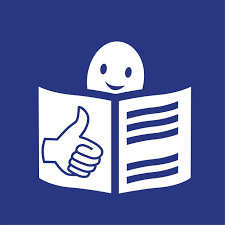 Ośrodek Pomocy Społecznej w Starym KurowieOśrodek Pomocy Społecznej w Starym Kurowie, zwany dalej Ośrodkiem, znajduje się przy ulicy Kościuszki 77 lokal 4 w Starym Kurowie.  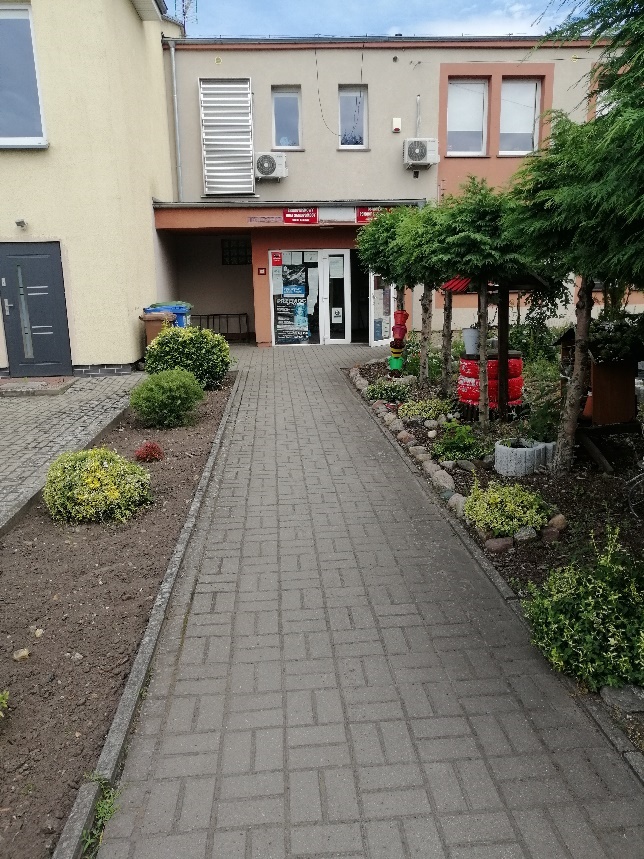 Kierownikiem Ośrodka jest Pani Wioletta Zakrzewska-Jarmuszkiewicz.Ośrodek otwarty jest od poniedziałku do piątku, w godzinach:1. poniedziałek, środa, czwartek od godziny 7.30 do 15.30,2. wtorek od godziny 7.30 do 17.00,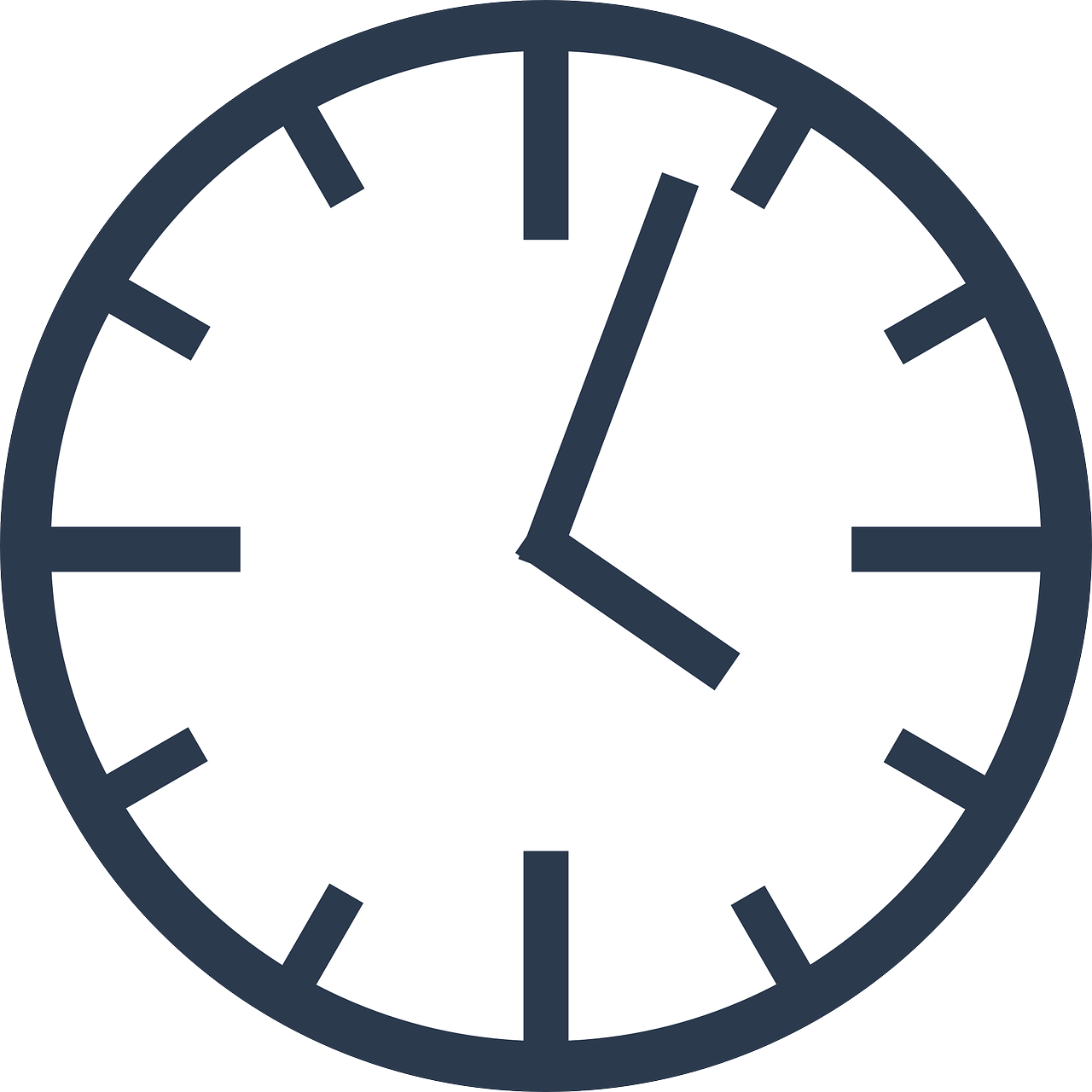 3. piątek od godziny 7.30 do 14.00.W sobotę i w niedzielę Ośrodek jest zamknięty.Kontakt z Ośrodkiem Pomocy Społecznej w Starym Kurowie  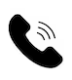 Wszystkie potrzebne informacje uzyskasz na I piętrze budynku Ośrodka lub pod numerem telefonu 95 781 95 78. Możesz także napisać e-mail na adres: ops@opsstarekurowo.plDostępność budynku Budynek posiada jedno wejście. Wejście nie posiada barier architektonicznych.  Drzwi do Ośrodka są szerokie. 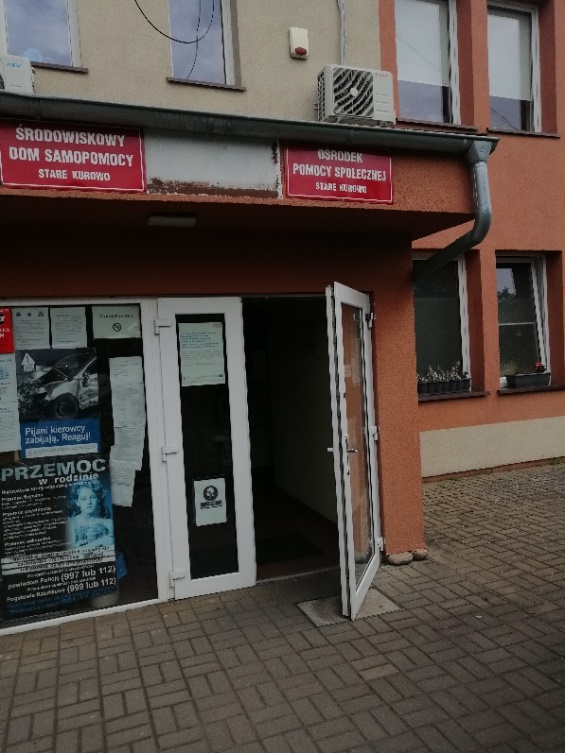 Pomieszczenia Ośrodka znajdują się na I piętrze w budynku. Dostęp do Ośrodka jest utrudniony dla osób poruszających się na wózku inwalidzkim, gdyż za drzwiami wejściowymi znajdują się schody. Budynek nie posiada windy. Schody wyposażone są w poręcze po lewej stronie.  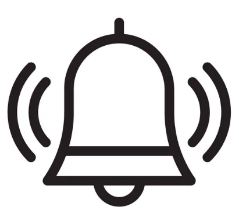 Dla osób ze szczególnymi potrzebami zamontowano dzwonek przy schodach. W razie potrzeby można za pomocą dzwonka przywołać pracownika Ośrodka, który zejdzie do klienta. 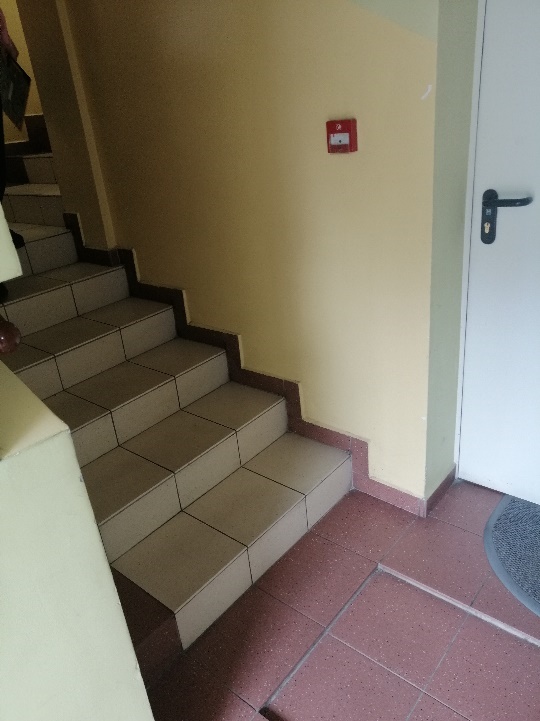 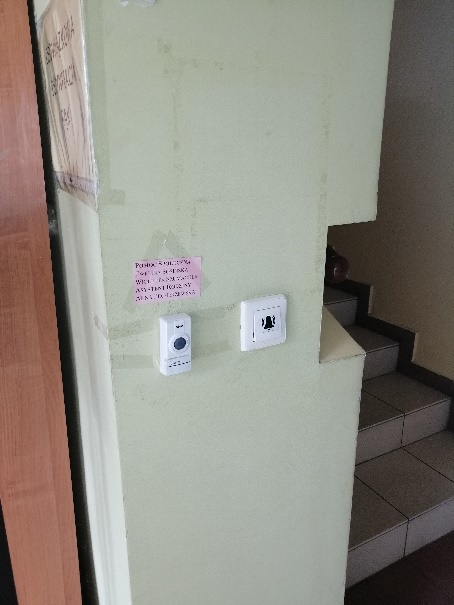 Przed budynkiem Ośrodka znajdują się 3 wyznaczone miejsca postojowe dla osób niepełnosprawnych. Miejsca te zostały oznaczone znakiem poziomym.  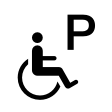 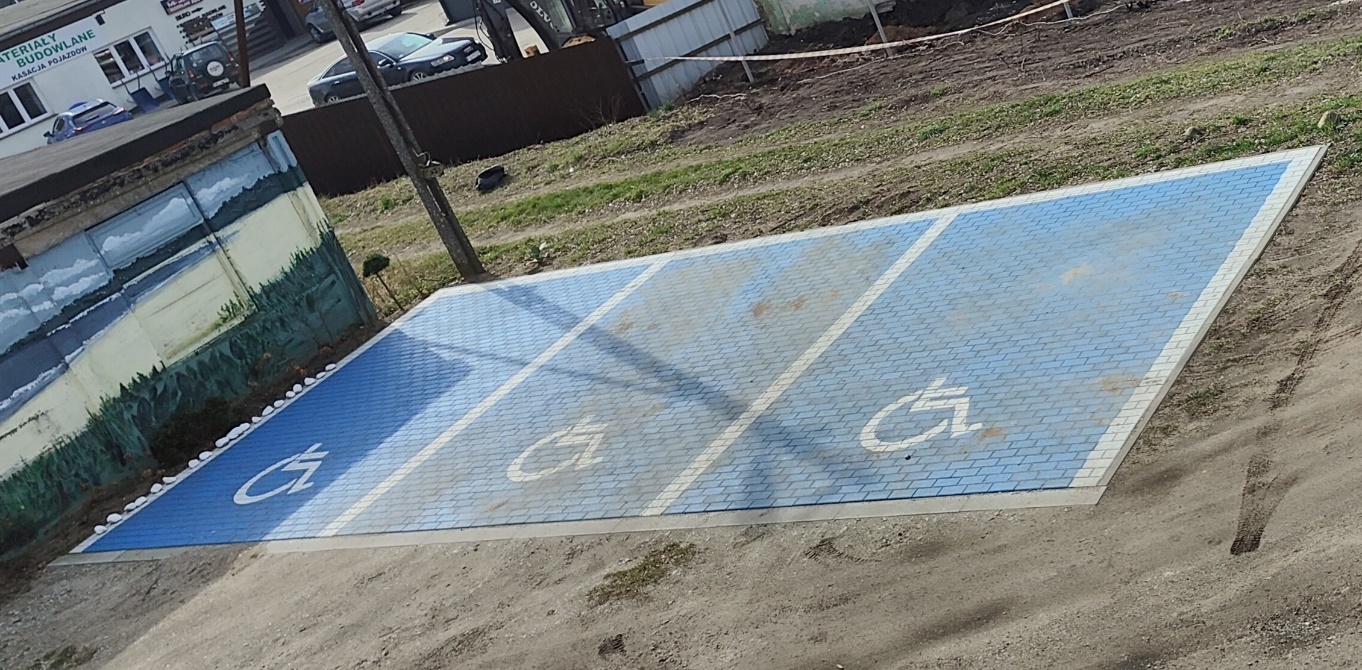 Jak załatwić sprawę w Ośrodku Pomocy Społecznej? Żeby załatwić sprawę w Ośrodku możesz:1. Napisać potrzebne pismo i wysłać je na adres: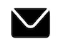 Ośrodek Pomocy Społecznej w Starym Kurowie Ulica Kościuszki 77/466-540 Stare Kurowo 2. Przyjść do Ośrodka i spotkać się z pracownikiem w godzinach pracy Ośrodka. 3. Przynieść pismo do Ośrodka.  4. Napisać wiadomość i wysłać ją na adres e-mailowy ops@opsstarekurowo.pl5. Zadzwonić pod numer telefonu (095) 781 95 78.   6. Napisać pismo i wysłać je za pomocą platformy e-PUAP: opskurowo/sktytka/ (E-PUAP to skrót nazwy Elektroniczna Platforma Usług Administracji Publicznej. Do tego sposobu trzeba mieć internet i swoje konto w ePUAP).7. Napisać pismo i wysłać je za pomocą platformy emp@tia pod adresem: https://empatia.mpips.gov.pl/ (Emp@tia to portal informacyjno-usługowy do obsługi osób korzystających z pomocy społecznej). Informujemy, że wszystkie druki wniosków spraw załatwianych w Ośrodku Pomocy Społecznej w Starym Kurowie są dostępne na wszystkich merytorycznych stanowiskach.Pracownicy Ośrodka Pomocy Społecznej pomogą załatwić Twoją sprawę bez względu na sposób kontaktu, który został przez Ciebie wybrany. Poinformuj nas o najlepszej dla Ciebie formie komunikowania się w celu załatwienia Twojej sprawy w Ośrodku. My dołożymy starań, aby Twoją sprawę załatwić jak najszybciej.Pies przewodnik  Jeśli przy poruszaniu się pomaga Ci pies przewodnik, oczywiście możesz z nim przyjść do Ośrodka. 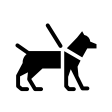 Zadania OśrodkaOśrodek Pomocy Społecznej wykonuje różne zadania:Udziela pomocy osobom i rodzinom z powodu ubóstwa, sieroctwa, bezdomności, bezrobocia, niepełnosprawności, długotrwałej lub ciężkiej choroby, przemocy w rodzinie, potrzeby ochrony macierzyństwa lub wielodzietności.Wspiera rodziny niepełne i wielodzietne w usamodzielnianiu się oraz integracji ze środowiskiem.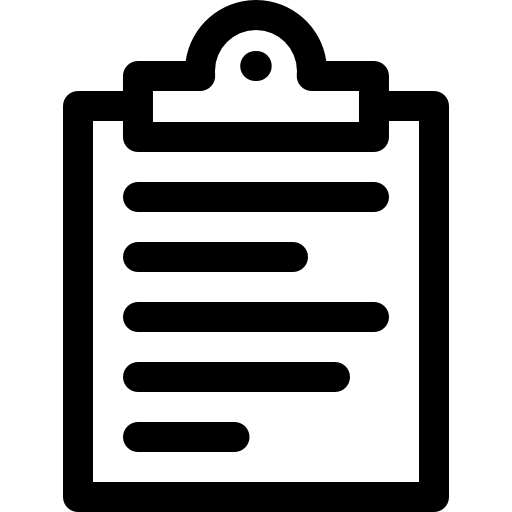 Wykonuje pracę socjalną.Rozwija nowe formy pomocy.Udziela wsparcia seniorom i ich rodzinom. Pomoc społeczna polega w szczególności na:Przyznawaniu i wypłacaniu świadczeń.Pracy socjalnej.Prowadzeniu i rozwoju niezbędnej infrastruktury socjalnej.Analizie i ocenie zjawisk rodzących zapotrzebowanie na świadczenia z pomocy społecznej.Realizacji zadań wynikających z rozeznanych potrzeb społecznych.Rozwijaniu nowych form pomocy społecznej i samopomocy w ramach zidentyfikowanych potrzeb.Świadczenia pieniężne udzielane są w formie: zasiłku stałego,zasiłku okresowego,zasiłku celowego i specjalnego zasiłku celowego,zasiłku i pożyczek na ekonomiczne usamodzielnienie,pomocy na usamodzielnienie oraz na kontynuowanie nauki,świadczenia pieniężnego na utrzymanie i pokrycie wydatków związanych z nauką języka polskiego dla cudzoziemców, którzy uzyskali w Rzeczypospolitej Polskiej status uchodźcy lub ochronę uzupełniającą,wynagrodzenia należnego opiekunowi z tytułu sprawowania opieki przyznanej przez sąd.Świadczenie niepieniężne udzielane są w formie: pracy socjalnej,biletu kredytowanego,składki na ubezpieczenie zdrowotne,składki na ubezpieczenia społeczne,pomocy rzeczowej, w tym na ekonomiczne usamodzielnienie,sprawienia pogrzebu,poradnictwa specjalistycznego,interwencji kryzysowej,schronienia, posiłku, niezbędnego ubrania, usług opiekuńczych w miejscu zamieszkania, w ośrodkach wsparcia oraz w rodzinnych domach pomocy, specjalistycznych usług opiekuńczych w miejscu zamieszkania oraz w ośrodkach wsparcia, mieszkań chronionych, pobytu i usługi w domu pomocy społecznej, pomocy w uzyskaniu odpowiednich warunków mieszkaniowych, w tym w mieszkaniu chronionym, pomoc w uzyskaniu zatrudnienia, pomoc na zagospodarowanie – w formie rzeczowej dla osób usamodzielnianych,Oficjalna strona Ośrodka Pomocy Społecznej w Starym Kurowie 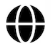 Oficjalną stroną Ośrodka Pomocy Społecznej w Starym Kurowie jest strona internetowa dostępna pod adresem: https://opsstarekurowo.pl/ Podmiot prowadzi również Biuletyn Informacji Publicznej  dostępny pod adresem: https://opsstarekurowo.bip.gov.pl/ 